Needs Assessment Data Type Source (e.g., link, title, description)Summary of Information from sourceTopics or learning objectives identified from this sourceCanMEDS role(s) addressed by this topic/learning objectiveBest Practice GuidelinesChart AuditsClinical Observances/ Patient OutcomesEmerging TrendsEpidemiological/ Population Health DataEvaluation Summary from Previous ProgramFocus Groups/ InterviewsOtherPeer Reviewed Literature/ Research FindingsPhysician/ Faculty/ Target Audience RequestReferral PatternsScientific Planning Committee MinutesSurvey of Anticipated Target Audience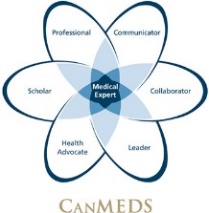 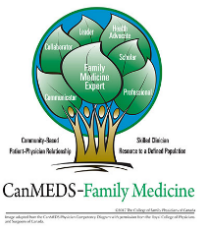 SummaryCPD Program may address. . .Medical ExpertThe most commonly selected role that CPD program planners identify as being addressed through their needs assessment review. In some ways, this is understandable because both Colleges describe the medical expert role as the one that incorporates all of the other competencies!Clinical reasoning / decision-making; clinical assessment and management; diagnosis, treatment, follow-up; scope of practice; procedural skillsCommunicatorAddresses the physician-patient relationship, patient-centered communication, and communication with family. This includes understanding the patient’s fears, context, socio-economic status, family history, social issues and incorporating this understanding into patient care.Patient values, patient-centred care, disclosure of harm, maintaining accurate and up-to-date patient records;CollaboratorIncorporates sharing of knowledge, responsibilities, perspectives, and a willingness to work together to achieve the best outcome. This role refers to relationships with patients and their families, physicians, other health professionals, and community partners and may extend to administrative roles, education, advocacy and scholarship. Teamwork, IPE, handover, referrals, conflict managementLeaderRefers to a physician role in the health care system, their responsibility to provide excellent patient care though their role as a clinician, administrator, educator or scholar.Leading change, career development, QI, managing practice, health care systemsHealth AdvocateExtends beyond the advocacy for a particular patient’s needs.  It also reflects the physician’s societal role in prevention, health promotion and equity, in navigating the healthcare system.Health promotion, equity, community engagementScholarRefers to a physician’s commitment to continuous learning, teaching, evaluation of evidence, and contributing to the creation and sharing of knowledge through research.Writing, grants, QI, research ethics, research skills, giving / receiving feedback, teachingProfessionalThe role of professional refers to a physician’s commitment to ethical practice, high personal standards of behavior, accountability to the profession and society, and maintenance of personal health.Ethical practice, wellness, personal behaviour, burnout, boundaries